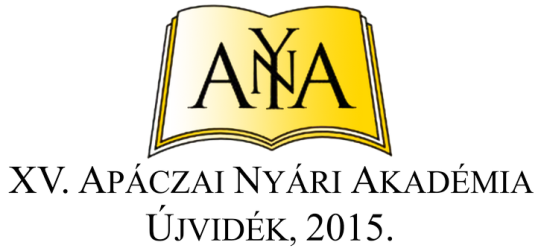 Természettudományi szekcióTanári továbbképzés a természettudományos műveltségfokozása céljábólTanárok, osztálytanítók 24 órás akkreditált továbbképzése2015. július 6-10. Apáczai Diákotthon, Újvidék, Ćirpanov utca 54.Főszervező: Muhi BélaVasárnap – 2015. júl. 5. 18.00  órától:	Regisztráció. A szálláshelyek elfoglalása.	19.00  Vacsora. Utána: Belvárosi körséta.	Hétfő – 2015. júl. 6.  9.00  Megnyitó	Mozetić Adrián fiatal zenei tehetség fellépéseNagy Margit VMPE elnök köszöntője.Muhi Béla főszervező programismertetője  9.30	Dr. Róka András, főiskolai docens, Eötvös Loránd Tudományegyetem, Fizikai Kémiai Tanszék, Budapest: 2015 - A fény éve (előadás és gyakorlat)10.30	Szünet10.45	Härtlein Károly, a Budapesti Műszaki Egyetem Fizikai Intézetének szakmunkatársa: Modern elektronikus eszközökkel támogatott fizikatanítás (előadás és gyakorlat)	11.30	Szünet	11.45	Dr. Róka András: Vis Vitalis – Reakciómechanizmusok (előadás és gyakorlat)13.00  Ebéd16.00  Härtlein Károly, a Budapesti Műszaki Egyetem Fizikai Intézetének szakmunkatársa: Fizikáról kicsiknek és nagyoknak (előadás és gyakorlat)	17.00	Szünet17.15  Dr. Borsos Éva, egyetemi docens, Magyar Tannyelvű Tanító Képző Kar (Szabadka), a Budapesti Corvinus Egyetem konzulens tanára (Zenta): Egy növény – sok növény. A növények szaporodása és szaporítása (előadás). Klorofill izolálása (műhelymunka)	Utána: Németh Beáta, a Semmelweis Egyetem Orvosi Biokémiai IntézeténekMunkatársa, Budapest: Kép, hang, érzés – Kalandozások az agyunk és a tanulás berkeiben (előadás)19.30	VacsoraIsmerkedési estKedd – 2015. júl. 7.9.00  Dr. Kopasz Katalin tudományos munkatárs, SZTE Optikai és Kvantumelektronikai Tanszék, Szeged: Projektötletek a természettudományok tanításához. Kísérletek, amelyeket akár alsó tagozaton is elvégeztethetünk (előadás és gyakorlat)	10.00	Szünet10.15	Dr. Molnár Miklós, ny. egyetemi docens, Szeged: A Csongrád megyei általános iskolai tanulók Bor Pál Fizikaversenye (előadás)11.15	Szünet11.30	Dr. Szalai Tamás, csillagász, tudományos munkatárs, SzegediTudományegyetem, Szeged: Élet a Földön kívül (?) (előadás)13.00  Ebéd16.00	Dr. Róka András: Az „önzők” és az „adakozók” - Fémes és nemfémes elemek (előadás és gyakorlat) 17.00  Szünet17.15	Härtlein Károly, a Budapesti Műszaki Egyetem Fizikai Intézetének szakmunkatársa: Kedvenc kísérleteim (előadás és gyakorlat)	18.15	Szünet18.30	Dr. Róka András: A Makrancos hölgy - Shakespeare 451 (előadás és gyakorlat) 	19.30	Vacsora	Utána: Kulturális programSzarda – 2015. júl. 8. 	8.30	Közösségépítő, szakmai és kulturális jellegű program: Csoportos kirándulás 	Útvezető és moderátor: Muhi BélaÚti cél és program: Óbecse, Than Emlékház – Tudományos kísérletek, emlékszoba, kiállítás megtekintése.10.00	Horák Kornél biológus, a Budapesti Corvinus Egyetem konzulens tanára (Zenta): Fűben-fában orvosság - A gyógynövényekről és az ökológiai termesztésről (előadás és gyakorlat a Than Emlékházban) 11.30	A tiszai zsilip megtekintése, ismertető a vajdasági folyók szabályozásáról (Ferenc-csatorna, Duna-Tisza-Duna csatorna)13.30	Boldogasszonyfalva (Gospođici) - A római sáncok meglátogatása, az élővilág tanulmányozása Horák Kornél vezetésével15.30	Hazafelé útközben a temerini Tájház meglátogatása19.00	Vacsora a szálláshelyenUtána: Dr. Róka András: Konyhakémia (előadás és gyakorlat)Csütörtök – 2015. júl. 9.9.00	Dr. Kiss Ferenc egyetemi docens, Újvidéki Egyetem Technológiai Kar: Bioüzemanyag - a megoldás, vagy a probléma része? (előadás)10.00	Szünet10.15	Dr. Sörös Zita egyetemi docens, Újvidéki Egyetem Technológiai Kar: Betekintés a cukoriparba (előadás)	11.15	Szünet11.30	Dr. Muhi B. Béla, egyetemi docens, Educons Egyetem, Közgazdasági Kar, Újvidék; a Budapesti Corvinus Egyetem konzulens tanára: Neuromarketing és a tudatalatti befolyásolás (előadás)	13.00	Ebéd17.00	Dr. Ács Ferenc, egyetemi docens, Eötvös Loránd Tudományegyetem, Meteorológiai Tanszék, Budapest: 			Fotoszintézis és felhőképződés: két független folyamat?18.00  Szünet18.15 A szegedi Mozaik Kiadó - nemzetközileg is elismert - papír alapú ésdigitális taneszközeinek bemutatása és vására (interaktív program)Közreműködnek: Radnai Teréz (Pécsről) és Nagyistván Zsolt (Budapestről).	Utána: VacsoraPéntek – 2015. júl. 10.9.00	Muhi Béla újvidéki fizikus, a Budapesti Corvinus Egyetem konzulens tanára: Tehetségesek és veszélyesek (előadás és gyakorlat)10.00	Szünet10.15	A szegedi Mozaik Kiadó - nemzetközileg is elismert - papír alapú és digitális taneszközeinek bemutatása és vására (interaktív program)Szünet11.45	Muhi Béla, a Vajdasági Magyar Tankönyv Tanács elnöke, a GENIUS tehetséggondozó mozgalom vezetője: Új kiadványaink és GENIUS rendezvények a tehetségnevelés szolgálatábanUtána: A tanári továbbképzés értékelése. 	13.00  EbédA látogatási tanúsítványok kiosztása.A program zárása. 	